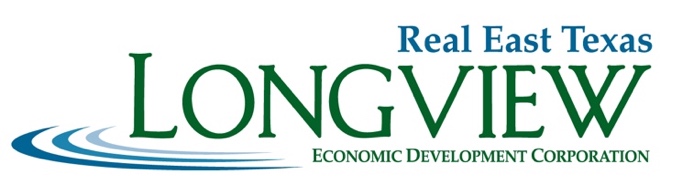 LEDCO Board of Directors Meeting400 N Second Street, Longview, TX903-753-7878January 25, 2024 - 3:00 PMAgendaCall to Order and Recognition of Guests – Ranjit Kodali, ChairmanConsent Agenda:Acceptance of Minutes from December 19, 2023 Regular Board MeetingAcceptance of October 2023, November 2023, December 2023 Accountant’s Compilation Report’sAdopt Resolution Terminating Longview Economic Development Corporation 401(k) & Profit Sharing Plan – Wayne Mansfield, President/CEOPresentation of LEDCO FY2023 Audit – Adrienne Deason, Henry and PetersConsider Entering into Executive Session According to Texas Government Code Chapter 551 to Discuss:Section 551.072 – Discussion Regarding Real PropertySection 551.087 – Discussion Regarding Economic Development Negotiations with ProspectAdjournNext LEDCO Board Meeting Date:February 29, 2024